БІЛОЦЕРКІВСЬКА МІСЬКА РАДА	КИЇВСЬКОЇ ОБЛАСТІ	Р І Ш Е Н Н Явід 17 лютого 2022 року                                                             		№ 2712-27-VIIIПро затвердження проекту землеустрою щодо відведення земельної ділянки та передачу земельної ділянки комунальної власності у власність громадянину  Іовіну Віталію Васильовичу Розглянувши подання постійної комісії з питань земельних відносин та земельного кадастру, планування території, будівництва, архітектури, охорони пам’яток, історичного середовища до міського голови від 10 лютого 2022 року №267/02-17, протокол постійної комісії з питань земельних відносин та земельного кадастру, планування території, будівництва, архітектури, охорони пам’яток, історичного середовища від 21 січня 2022 року № 44, заяву громадянина Іовіна Віталія Васильовича від 17 січня 2022 року №15.1-07/127, додані до заяви документи та проект землеустрою щодо відведення земельної ділянки, рішення Білоцерківської міської ради від 08 вересня 2016 року № 258-15-VII «Про оформлення правовстановлюючих документів на земельні ділянки громадянам» (зі змінами), відповідно до статей 12, 35, 79-1, 116, 118, 121, 122, 125, 126, ч.3 ст.134, 186 Земельного кодексу України, ст. 24 Закону України «Про регулювання містобудівної діяльності», ч. 5 ст. 16 Закону України «Про Державний земельний кадастр», ст. 50 Закону України «Про землеустрій», п.34 ч.1 ст. 26 Закону України «Про місцеве самоврядування в Україні», міська рада вирішила: 1.Затвердити проект землеустрою щодо відведення земельної ділянки громадянину Іовіну Віталію Васильовичу з цільовим призначенням 01.06 Для колективного садівництва в БІЛОЦЕРКІВСЬКІЙ МІСЬКІЙ ГРОМАДСЬКІЙ ОРГАНІЗАЦІЇ «САДОВЕ ТОВАРИСТВО «ЕНЕРГЕТИК», ділянка №16, місто Біла Церква, Білоцерківський район площею 0,0430 га, що додається. Кадастровий номер: 3210300000:06:006:0286. 2.Передати земельну ділянку комунальної власності у власність громадянину Іовіну Віталію Васильовичу з цільовим призначенням 01.06 Для колективного садівництва в БІЛОЦЕРКІВСЬКІЙ МІСЬКІЙ ГРОМАДСЬКІЙ ОРГАНІЗАЦІЇ «САДОВЕ ТОВАРИСТВО «ЕНЕРГЕТИК», ділянка №16, місто Біла Церква, Білоцерківський район площею 0,0430 га, за рахунок земель населеного пункту міста Біла Церква. Кадастровий номер: 3210300000:06:006:0286. 3 Громадянину, зазначеному в цьому рішенні, зареєструвати право власності на земельну ділянку в Державному реєстрі речових прав на нерухоме майно. 4. Контроль за виконанням цього рішення покласти на постійну комісію з питань земельних відносин та земельного кадастру, планування території, будівництва, архітектури, охорони пам’яток, історичного середовища. Міський голова 								Геннадій ДИКИЙ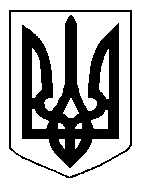 